Opravka I održavanje poljoprivrednih mašina – praksa   1-8. Časa 21.04. 2020.Učenje na daljinuPriprema kombajna za žetvu,zamena ležajeva na slamotresu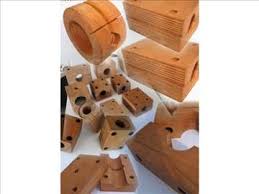 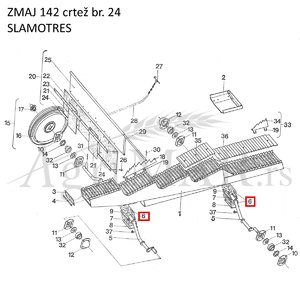 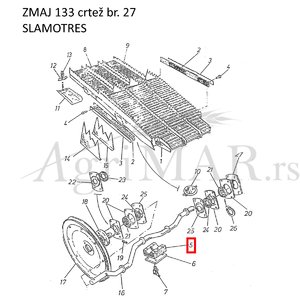 Link address:Pogledati na YouTube kanalu sve što se odnosi na pripremu kombajna za žetvu,zamena ležajeva na slamotresu Neki od linkova: YouTube: Počela popravka kombajna Poljoprivredne škole u Vršcu 2018Ključne reči  za pretragu: Kombajn, remont, zamena ležajeva ,ležajevi slamotresaZa pitanja i pomoć javite se na adresu:Mail: biljanaslavnic 63@gmail.com